First Mennonite Church of Christian Pastor Peter EmeryOrganist – Bev Hasan, Worship Leader – Pat GoeringSeptember 3, 2023Gathering and PraisingPreludeWelcome					      Morning PrayerAnnouncementsCall to WorshipLeader:  As we are called into worship today, it is sobering to remember
that when God appeared on earth in the person of Jesus, most of the world did not recognize him and therefore did not worship him.
People:  Today we ask for the faith that will open our eyes
to see Jesus for who he is, that we might worship him in truth.
Leader:  People of God, behold and see your God!
People:  We open our eyes to see his glory.
Leader:  We open our ears to hear his wisdom.
People:  We open our hands to offer him gifts.
Leader:  We open our mouths to sing his praise.
People:  We open our hearts to offer him our love.
All:  He is Lord!*Hymn – “Sing Praise to God Who Reigns”	   	           VT #101Scripture – Matthew 16:21-28Special Music – “Use Us God”  (New Hymn)	           VT #811Receiving God’s WordSermon–“If any want to become my followers”   Pastor Pete EmeryMoment for MeditationSharing with One AnotherSharing Joys and Prayer RequestsPrayer of the Church  Going in God’s Name*Sending Song – “Savior, Like a shepherd lead us”         HWB #355*BenedictionPostlude *Those who are able are invited to standPastor Pete EmeryPastor Pete’s email:  fmcc.pastorpete@gmail.comPastor Pete’s Cell Phone:  785-577-1447Pastor’s office Hours:  Monday-Friday 9:00 am-3:00 pmStudy Phone 620-345-8766Church Secretary:  Lurline WiensLurline’s phone number:  620-345-6657Lurline’s email:  fmcc.secretary1@gmail.comOffice hours:  Tues. 1:00-4:30PM, Thurs-Fri. 8:30AM-11:30amChurch Phone:  620-345-2546Church Website:  www.fmccmoundridge.org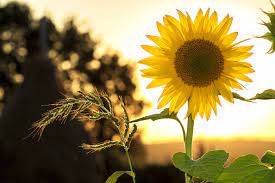 First Mennonite Church of ChristianMoundridge, KSA Welcoming Community of Christians for PeaceSeptember 3, 2023PRAYER PLACES/JOYOUS JOURNEYSJulie Bieri (Whittle) is struggling with some health issues.  Plus, her daughter, Wendy, had a heart attack.  Please pray for Julie and her family.Pray for all who are affected by the crazy weather.  Whatever it might be, rains, floods, winds and fires, hurricane victims.Celebrate with Ann Storer.  She welcomes great grandson Donnie James Schrag.Jerroll and Carol Goebel have a new great granddaughter, Jola.  She has special needs and has a long journey ahead of her.  Pray for her and her parents and for the many doctors who will work with Jola.Eunice (Wedel, daughter of Harv and Vernell Wedel) Opat’s husband, Dave died August 19.  Eunice lives in rural Lindsborg.  Eunice grew up in FMCC.  Pray for Eunice and her family as they travel through this difficult journey.Thank God for his healing for Pam Frey.Thank you, Pastor Pete, for giving us what we need in your sermons and for your continued leadership.Pray for Ferd Wiens. On Thursday, September 7,  he is having a heart cath procedure.“Never be so busy as not to think of others.  Mother TeresaIf you have prayer requests or items of joy, contact one of the Care Team members so we can add those requests as needed.  Members are:  Pat Krehbiel, Dwight Goering or Cheri Kaufman.OpportunitiesToday: 9:30:  Fellowship time in First Perk             10:30:  Worship ServiceSeptember 3:  Sunday School starts, 9:30 amSeptember 10:  Picnic at Pack Park, 5:30 pmSeptember 20:  Worship Team, 9:30September 24:  Dave Fulton brings the MessageSeptember 27:  Deacons, 1:30 pm		   Church Board, 7:30 pmOctober 1:  World Communion DayOctober 8:  Tami Lundgren will give the sermonSunday, September 10:  Organist – Roberta Gingerich, Worship Leader – James Allen, Special Music – Julie Bieri One has not lived in vain who learns to be unruffled by loss, by gain, by joy, by pain,
                                                - Angelus SilesiusAnnouncements  The September/October issue of the Upper Room is by the mail boxes.  Help yourself.Starting this Sunday the Worship team would like to try something different during the service.  Instead of singing a hymn after the sermon, we have asked the organists/pianist to play about 30 seconds of music while the congregation takes that time to meditate on the sermon or the service so far.  Sunday, September 10 at 5:30 pm we will meet at Pack Park 
Shelter House for a potluck picnic.  Social Committee will provide plates, bowls (for homemade ice cream), silverware and bottled water.  If it is to hot or rainy, we will meet in the Fellowship Hall and “picnic” there.  Sun., Sept. 10 – Eat, Protest, Lift, a film by Caleb Stephens, 7 p.m., Krehbiel Auditorium in Luyken Fine Arts Center at Bethel College; Mon., Sept. 11, Dr. Stephens speaks in convocation, 11 a.m., Krehbiel Auditorium; sponsored by Bethel College Social Work, the KIPCOR Film Series and the Bethel College Women’s Association’s Carolyn Schultz Lectureship.Thurs., Sept. 21 – Bethel College Orchestra, directed by Kris Hilding, 7 p.m., Memorial HallNow in the Regier Gallery in Luyken Fine Arts Center at Bethel College – “Drinking from a New Well,” ceramics by Tom and Pam Voth, through Thurs., Sept. 21. Gallery hours are Mon.-Fri., 9 a.m.-5 p.m., Sun. 2-4 p.m.Bethel College’s annual online journal, Mennonite Life, can be accessed at ml.bethelks.edu – and there is a new item, “Elias Crosses the Molotschna,” a short story by Darrell Wiens. Also articles and reviews by Brad Born, Abigail Carl-Klassen, Daniel Shenk Cruz, Cheryl Denise, Josué Coy Dick, Nathan Garber, Rachel Waltner Goossen, Brad Gregory, Willmar Harder, Sheri Hostetler, Melanie Springer Mock, Hannah Neufeld, Kimberly Schmidt, Joe Smucker, Johnny Wideman and Ben Woodward-Breckbill.